Технологическая  карта  урокаОкружающий мир, УМК «Школа  России», проблемный  урок Учитель: Шиляева Валентина Николаевна, учитель начальных классов МБОУ Зуринская СОШ.Тема урока: …И про водуЦель урока: формирование образовательных компетенций  учащихся 2 класса в предметной области окружающий  мир.Задачи  урока.1.Учебные задачи, направленные на достижение личностных результатов обучения:  - формирование сотрудничества и  взаимопомощи  по  отношению  друг к  другу при  работе  в  группах, парах; - повышение  мотивации  к  предмету – окружающий  мир; - воспитание чувства бережного отношения к природе, осознанию своей значимости в решении экологических проблем 2. Учебные задачи, направленные на достижение  метапредметных результатов обучения: - формировать у  учащихся  умение логично и аргументировано отвечать на проблемные вопросы в ходе различных  форм  работы; - совершенствовать умение  рассуждать, сравнивать, анализировать, делать выводы; - развивать умение работать с текстом, соотносить текстовую и иллюстративную информацию; - развивать речь учащихся в форме  устного ответа. 3. Учебные задачи, направленные на достижение  предметных результатов обучения:  -систематизировать представления о распространении воды в природе, её значении для растений, животных, человека; - раскрыть основные источники  и  последствия загрязнения  воды, меры  по  её  охране; - формировать  экономное  отношение  к  расходу  воды.Оборудование урока: проектор, презентация, учебник «окружающий мир» 2 класс,  Плешаков А. А., рабочая тетрадь,  глобус, тест, сосуды с водой, капельки настроения,  на доске – проблемные вопросы.Содержание взаимодействия педагога и учащихсяПрогнозируемый  результат: в  результате урока учащиеся должны усвоить, что воду нужно использовать бережно, не тратя её напрасно; научиться рассказывать об источниках и  последствиях  загрязнения воды, её  охране. У учащихся будет сформировано умение устанавливать партнерские отношения, планировать, контролировать и оценивать свои действия, а также умение уважительно относиться к чужому мнению.Оформим памятку, как нужно себя вести человеку, чтобы вода приносила только пользу.1.Не забывайте вовремя закрывать __________________________________2.Не мойте на берегу водоёмов_________________________________________1.Убирайте мусор на берегу____________________________________________2. Не купайте в водоёмах домашних_____________________________________1.Не стройте сельскохозяйственные фермы вблизи_________________________2.Стройте на фабриках и заводах очистные _______________________________  У вас на столах есть текст на жёлтых листах, поработав над ним, вы узнаете, для чего используется вода в нашей жизни.1 группа Воду пьют поля и леса. Без нее не могут жить ни звери, ни птицы, ни люди. Без воды не замесить тесто для хлеба, без воды не попьёте чаю, не приготовить бетон для стройки, не сделать ни бумагу, ни ткань для одежды, ни резину, ни конфеты, ни лекарства, - ничего не сделать без воды. Люди стремятся изучить подводный мир, они наслаждаются красотой водных просторов, отдыхают около водоёмов.2 группаВ воде живут растения и животные, которых не встретишь на суше. На небольших глубинах, где много света, мир животных и растений разнообразен. На большой глубине, особенно в морях и океанах, обитают только животные, которые питаются другими животными. Многие из них имеют различные приспособления для жизни в воде – плавники, ласты, перепонки между пальцами, плавательные ножки, похожие на весла.3группаНо вода не только «поит», но еще и кормит — по морям и океанам днем и ночью плывут тысячи рыболовных судов. В соленых водах морей и океанов очень  много водорослей. Ими питаются водные животные. Также водоросли используют в пищу, на корм скоту и в медицине. Вода моет всех людей, животных, города, машины, дороги. Одним словом вода необходима для поддержания чистоты.Посмотрите на экран, кто знает, что это такое? 4 группаЭто гидроэлектростанция, которая находится в г.Воткинске , на реке Кама. В гидроэлектростанциях воду используют для получения электричества.Почему идет дождь ... Для того чтобы образовались необходимые условия для выпадения дождя, нужно, чтобы теплый воздух, поднявшийся вверх с поверхности земли, в достаточной степени остыл. Когда теплый воздух остывает, то пар, содержащийся в воздухе, конденсируется. Образуются облака, состоящие из мельчайших капелек воды№п/пЭтапы урокаДеятельность учителяДеятельность учащихсяФормируемые УУД1.Организацион-ный  момент.- Каждый день - всегда, вездеНа занятиях, в игреСмело, чётко говоримИ тихонечко сидим.Будем отвечать активно, Хорошо себя вести,Чтобы гости, дорогие Захотели вновь прийти!У вас на столе капельки . Покажите своё настроение.(капелька улыбается- хорошее настроение , грустная- плохое)Дети отвечают:учиться.трудиться.старательно.внимательно.руку надо поднимать.встать,отвечать.Учащиеся закрашивают капельку в зависимости от своего настроения.Коммуникативные: вступление в сочетательный диалог.Личностные: формирование внутренней положительной мотивации к уроку.2.Повторение пройденного- -О воздухе.Ответы детей.Коммуникативные: вступление в сочетательный диалог, формирование умения с достаточной полнотой и точностью выражать свои мысли.Регулятивные:Оценка – выделение и осознание обучающимися того, что уже усвоено, осознание качества усвоения.3.Актуализация знаний.Работа в группеДавайте вспомним правила работы в группах.Работать сообща.Уметь выслушать друг друга.Слушать других, не перебивая, внимательно.Уметь распределять обязанности между собой, четко знать долю своей работы.Уметь договариваться, помогать друг другу.На листочках записать ответы  на мои вопросы  , пишем слова друг под другом,  отгадайте слово по первым буквам. Какое слово получилось?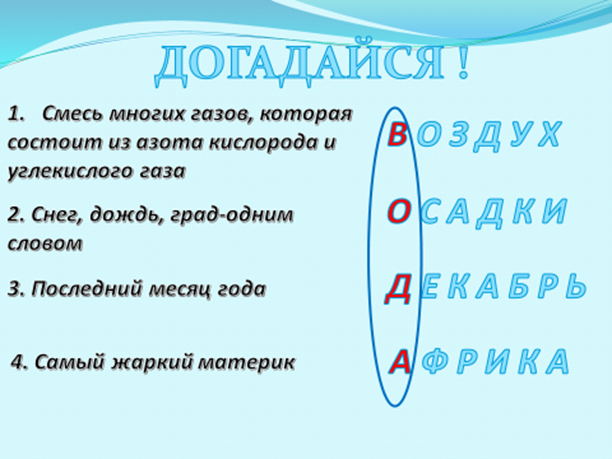 -Предположите, о чём мы будем говорить на уроке?Будем путешествовать с капелькой по имени Капитошка, которая была очень любопытной. Она  приготовила нам вопросы, на которые мы должны ответить .Что такое вода?Что вы уже знаете о воде?- А что бы вы ещё хотели узнать о воде?-На какие вопросы вы бы хотели услышать сегодня ответ? -Предположите, какие учебные задачи поставим перед собой? (Открываются тучки с этапами урока: 1. Вода в природе.2.Значение воды для растений, животных и человека.3.Охрана воды.Дети формулируют (уточняют) тему урока.Регулятивные: целеполагание.Личностные: мотивация к обучению.4.Работа по теме.Ребята, а где и откуда мы можем добыть знания и сведения о воде?Где же встречается вода?Отгадайте, какие явления неживой природы связаны с водой.Вспомним  о том, в каких состояниях вода встречается в природе?*В каких трёх состояниях бывает вода на земле?*Приведите, пожалуйста, примеры воды в жидком состоянии.*Какие осадки связаны с жидким состоянием воды?*Как выглядит вода в твёрдом состоянии?*Газообразное состояние воды – это что?Ребята, а где и откуда мы можем добыть знания и сведения о воде?*Какие осадки связаны с жидким состоянием воды?Почему идёт дождь?Вода испаряется → водяной пар поднимается вверх→ вверху холодно, и водяной пар переходит сначала в капельки воды, затем в льдинки → выпадают осадки в виде дождя или снега. Это круговорот воды в природе.Организация просмотра видеофрагмента «Мойдодыр» http://onlinemultfilmy.ru/mojdodyr/- Сейчас посмотрим фрагмент из мульт фильма, после просмотра вы должны ответить:Почему герои мультфильма восхваляют воду? Внимание на экран  Почему герои мультфильма произносят такие слова: «Вечная слава воде!»-Какую роль играет вода в жизни людей, растений, животных На доске – проблемный вопрос)-Перед нами встала вторая проблема, на которую нам поможет ответить учебник на с. 52.- С помощью фотографий и рисунка расскажите, какое значение имеет вода для растений, животных и человека.- Сделаем вывод.- Вода нужна полям и лесам, без неё не могут прожить ни звери, ни птицы, ни люди. Человек может прожить без воды только 3 дня, а без еды 30-50 суток. Вода входит в состав крови человека. Вода испаряется с поверхности кожи и таким образом регулирует температуру нашего тела. Вода выносит из организма вредные вещества. Значит, вода для всего живого – это… жизнь (карточка на доске). - Вода не только поит, но и кормит. По морям и океанам ходит огромное множество рыболовных судов. Вода вырабатывает  электрический ток, работая на электростанциях. А ещё вода – это самая большая и удобная дорога. По ней днём и ночью ходят суда, везут различные грузы, пассажиров. Значит, вода для человека-это…помощник (карточка на доске).- Вода моет всё на свете. А для чего нужно мыться? Значит, ещё вода для человека – это…здоровье (карточка на доске).-Ребята, ответили мы на проблемный вопрос? Учитель:Капитошка приглашает нас отдохнуть Мы отправляемся отдыхать на море.-Вода  может помочь вам отдохнуть-Какие эмоции, чувства испытываете после увиденного?Вывод: Красота воды.Чистая вода-богатство природы.Капитошка принёс глобус, чтоб мы больше изучали и много знали  Покрутите пестрый глобус
И увидите на нём, 
Ту бескрайнюю планету, 
На которой мы живём.
Наша старая планета, 
Синим цветом занята,
Потому что часть планеты
Занимает здесь вода.:А теперь посмотрите на глобус. Какого цвета больше всего на нём?- Как одним словом назвать то, что изображено синим цветом?- Какие водоёмы вы знаете?  2. Проблемный вопрос.- Раз воды так много на Земле, можно не экономить, т.к. запасы воды на Земле огромны.  -А кто из вас был на море? -Какая главная особенность морской водыВ морях и океанах солёная вода, а нам нужна пресная, Физкультминутка.Льётся чистая водица,Мы умеем сами мыться.Порошок зубной берём,Крепко щёткой зубы трём.Моем шею, моем уши,После вытремся посуше.Поверни головку вправо,Поверни головку влево,Опусти головку внизИ  тихонечко садись.-Как вы думаете, можно ли эту воду употреблять в пищу? Какую же воду мы употребляем?-Большую часть воды составляют моря и океаны – это  соленая вода. Если представить, что вся вода нашей планеты умещается в 3-х литровой банке, то пресная вода составит лишь полстакана. (Учитель наглядно показывает на сосудах). Все реки, речушки, озёра надо беречь! Ведь основные запасы пресной воды находятся именно в них. На каждые 100 литров воды Земли только 2 литра пресной.- К сожалению, водным источникам тоже грозит беда! Отчего же? - Дети по картинкам отгадывают явления неживой природы. (снег, лёд,  роса, туман, град,дождь) осадкиДети работают  с учебником, с. 52Дети показывают как проводят водные процедуры.Сообщение рассказывает учительПознавательные: постановка и решение проблемы.Познавательные: формирование интеллектуальной автономности, развитие операций мышления.Познавательные: анализ  с  целью  выделения признаков.Коммуникативные: умение слушать и слышать других.Познавательные: развитие операций мышления, построение логической цепи рассуждения, умение работать с иллюстративным материалом.Коммуникативные: формирование умения четко и ясно излагать свою  точку  зрения.Личностные.Регулятивные: планирование и прогнозирование.Познавательные: преобразование объекта в модель, где выделены существенные характеристики объекта, постановка и решение проблемы. Учиться проводить простейшие опыты.Коммуникативные: планирование учебного сотрудничества со сверстниками – определение целей, функций участников, способов взаимодействия.Коммуникативные: формирование положительного отношения к художественному слову, нравственно-этическая ориентация.Познавательные: постановка и решение проблемы, развитие операций мышления, умение работать с информацией. Коммуникативные: умение ясно и четко излагать свою точку зрения, доказывать её, развитие самостоятельности и личной ответственности за свои поступки. 5.Первичное закрепление.6.Подведение итога урока, рефлексия-Я предлагаю вам посмотреть сказку «Экологическую драму». Сказка исключительная, поучительная.Рыбак:Из страны заморской, дальнейЯ подарок получилУдочку, чтоб рыб ловилНа Иту я  поспешилЛеску в воду опустилДрузья: Ну и что, поймал?Рыбак: Поймал!Друзья:Какую?Может, рыбку золотую?Рыбак:Да куда там? Если б такЯ б тогда не был беднякЯ поймал не щуку, не карася,А маленького пескаряГоворит вдруг мне пескарь!Пескарь:В речке нам житья не сталоРыб, ракушек стало мало.Рыбак: Что с твоим речным народом?Пескарь:Грязь всю в речку к нам сливаютОт нее все погибаетВсе бросают в воду к намОт иголок до пижамИ полно других отходовВот беда, браток, какая!Рыбак:Что же делать? Как нам быть?Соберу-ка, я друзейИ решим вопрос скорейПеред нами встала ещё одна проблема, на которую мы будем искать ответ.Проблема: -Отчего загрязняется вода? Работа в группах1. Источники загрязнения воды2.Чем опасно загрязнение воды 3.Как люди охраняют воду от загрязнения 4.Как каждый человек должен беречь воду.-Давайте подведём итоги нашего урока. -Смогли ли мы решить все проблемы, которые возникали у нас в ходе урока?Выводы с доски читают  уч-ся.- -Если вам всё было понятно, понравилось работать на этом уроке, я попрошу прикрепить  капельку с хорошим настроением,  а если у вас возникали трудности, то капельку белым цветом, и я буду знать, кому нужна помощь.- Учащиеся выполняют самостоятельную работу.Дети инсценируют экологическую сказку.Ответы  детей.Работают в листе достижений. Оценивают свою работу за урок.Учащиеся выполняют самостоятельную работу в группахУчащиеся работают с учебником.Регулятивные: умение  оценивать и контролировать свою  деятельность.Личностные: самоопределение.Регулятивные: освоение начальных форм познавательной и личностной рефлексии.Личностные: смыслообразование.Коммуникативные: умение с достаточной полнотой и точностью выражать свои мысли.7. Домашнее задание.Учебник с.54-55 самостоятельно прочитать о красоте воды.Придумать рассказ о красоте воды.Оформить памятку, как нужно себя вести человеку, чтобы вода приносила только пользу.